Career ObjectiveI am a dedicated individual with a focus on completing the task given to me in the allocated time with utmost dedication. I am also very committed to the organization I represent.Educational QualificationsGraduated under commerce stream (B.Com) from Mumbai University in the year 2012.Completed higher secondary studies (H.S.C.) from Maharashtra board in the year 2009.Completed secondary studies (S.S.C.) from Maharashtra board in the year 2007.Work ExperienceAccounting of sales invoices.Handling the receivables by following it up with the customers.Solving the issues with customers with regards to collection.Manages the team of collection persons.Provide update on the pending invoices & its reasons to concerned department.Working with RM’s to resolve customer queries.Handling technical query of RM’s while accessing the internal application.Updating customer’s portfolio.Verifying Online Transaction Slips (OTS) and signature and email verification of customers.Uploading the daily transaction data in the server.Training new joinee.Tracking all the new customers created by the sales RM’s and maintaining the Track in system by Customer ID, RM code & RM’s Name.Processing Unique Customer Identification Code (UCIC) as per the mandate received form Reserve Bank of India (RBI).Preparing and publishing the MIS to the Senior Management, this is auditable activity.Rejection Scheme code in Telesto & sending the rejection mail to advisors.Handling all the Net banking queries.----------------------------------------------------------------Resolving queries of customers pertaining to Internet banking and general banking query through mail.Highlighting the bug’s reports while accessing internet banking website.Raising the service request, critical request and complaint on branch and Technical team on requirement.Handling technical query of customers while facing the issue to access internet banking.Co-ordinating with branch for final resolution.Buddying new joiners for trading them and helping them solve their queries.Working on EOD MIS reports, to submit to the manager.Received letter of Appreciation for the contribution and exemplary performance during the backlog situation time.Working as a Customer Service Associate for Manual Claims, worked for British Airways Passenger Ticket Refunds process. Checking quality of the production done by the staff member and thus responsible for the Team’s performance and maintaining the daily report.Assisting new agent by providing training and giving them a Second level Support. Resolving Client Query through emails.Processing refund request from passenger/Agent/BA station.Refunding fully unused/partly unused ticket on Amadeus. Drafting the letters for passenger’s service issues.Received letter of Appreciation for the contribution and exemplary performance during the backlog situation time.	Extra Curricular ActivitiesParticipated in Inter College Cricket/Carrom tournament held in the year 2011.Actively been a part of a social organization in organizing the blood donation camp.Personal DetailsDate of Birth		:	30th May, 1991Age			:	24 yearsMarital status		:	SingleLanguages Known	:	English, Hindi, Marathi, Tulu & Kannada.Country			:	IndiaI hereby declare that, the above details are true to the best of my Knowledge and belief.Date:										 BHAVESH BHAVESH.335205@2freemail.com 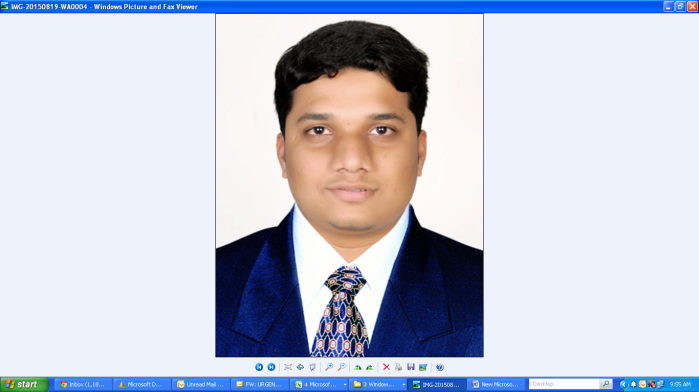 Duration       : March 2016 – July 2016 Employer      : Advanced International Employment Service.Designation : AccountantLocation        : Abu Dhabi (U.A.E.)----------------------------------------------------------------------------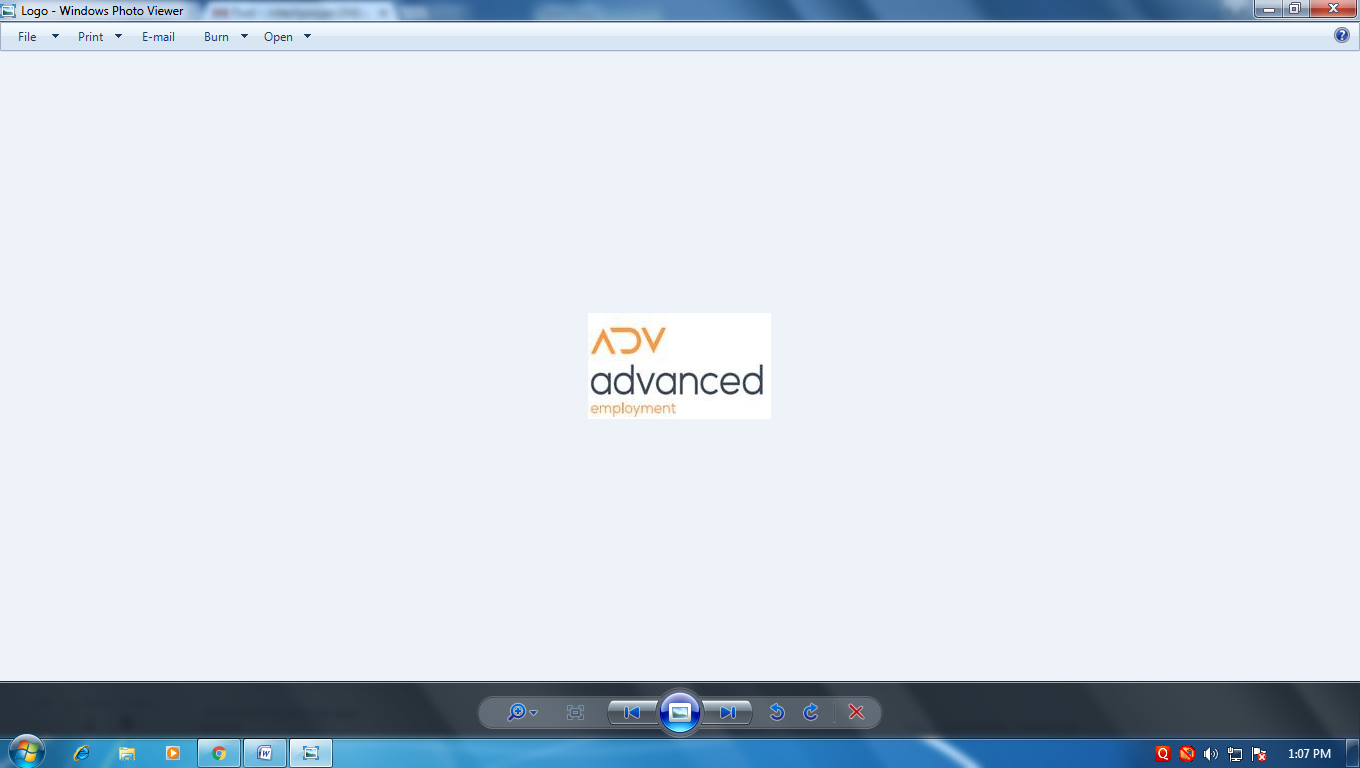 Duration       : February 2014 – September 2015 Employer      : HDFC Bank Ltd.Designation : Assistant Manager ----------------------------------------------------------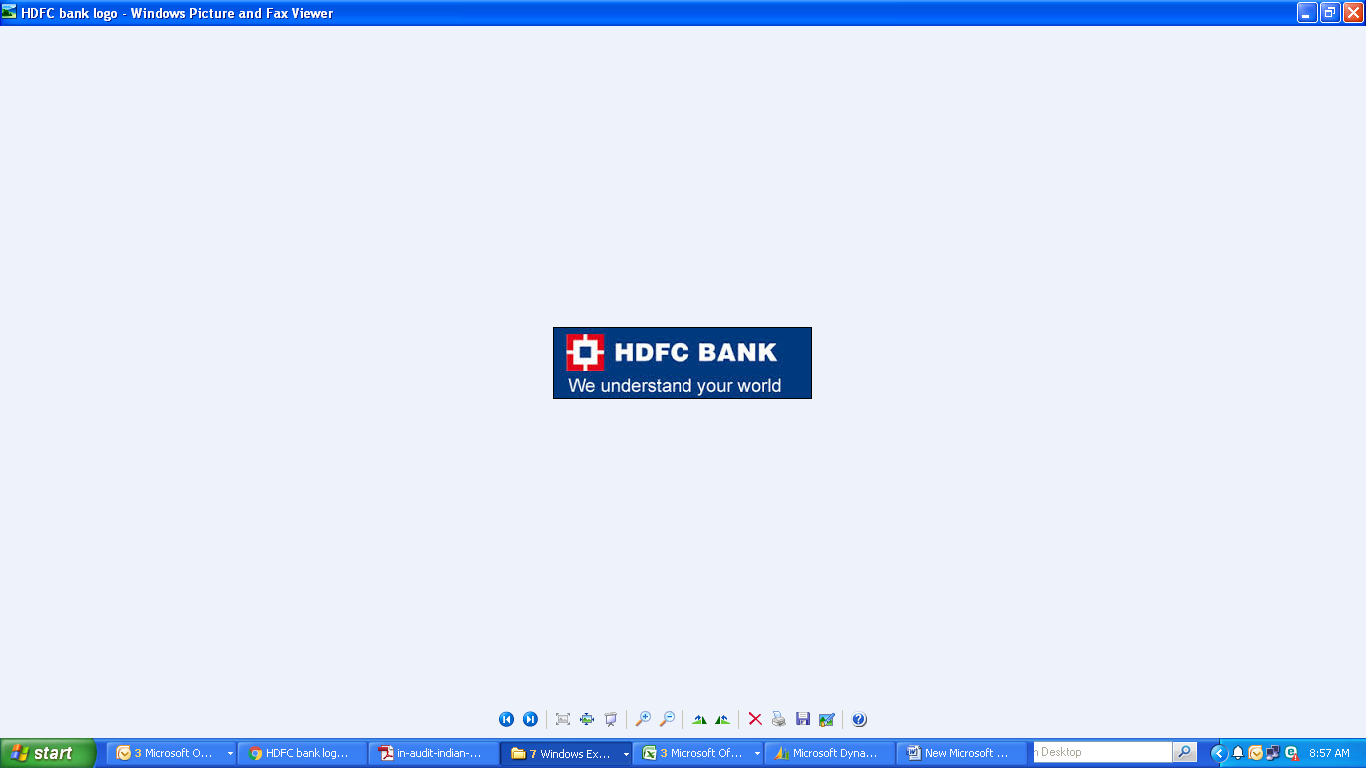 Duration       : May 2013 – January 2014 Employer      : First Source Solutions Pvt. Ltd Designation : Senior Customer Service Associate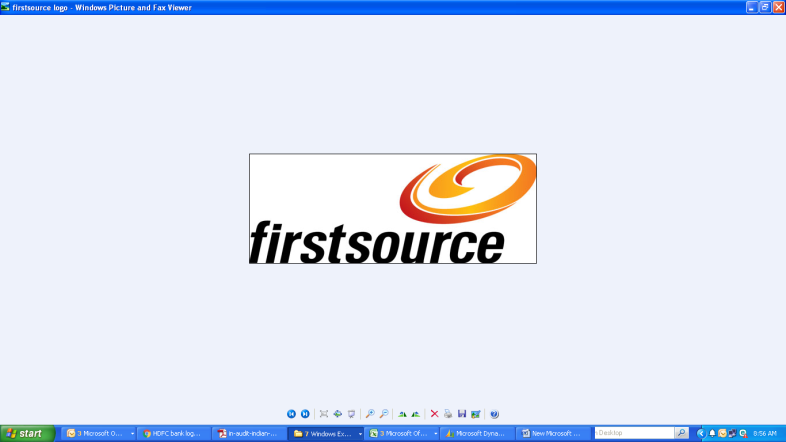 Duration       : May 2012 –April 2013Employer      : WNS Global ServiceDesignation : Operations Associate -----------------------------------------------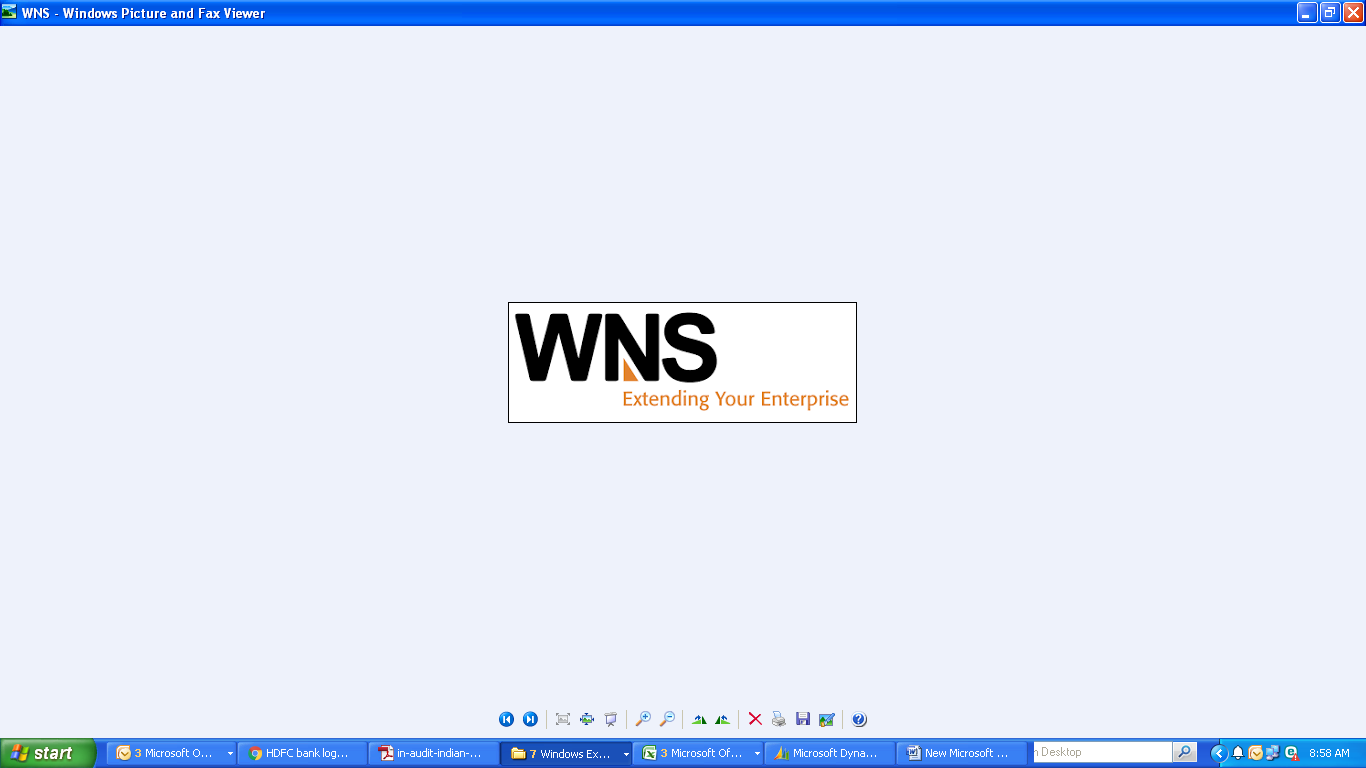 